Part 6 -Transpiration6.L.1.2-   Explain the significance of the processes of photosynthesis, respiration and transpiration to the survival of green plants and other organisms.Transpiration- The process in which water from the _________ is pulled through the ______.  _____ in leaves ___________ through holes called ________. This pulls the water below it into the leaves.  As              _________ moves through the plant, it moves_________ and __________ through the plant.  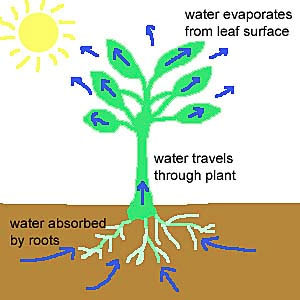 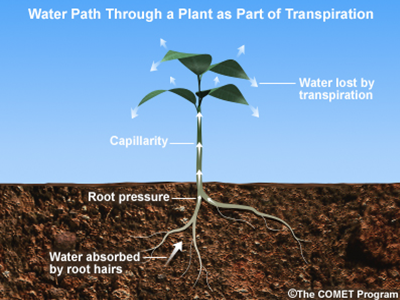 Review QuestionsWhich of the following processes is used by plants to transport water from the roots to the leaves?PhotosynthesisRespirationTransportationDigestionWhich of the following is NOT a benefit of transpiration?Moves water through the plantMoves minerals through the plant Moves sugar through the plantMoves sunlight through the plant